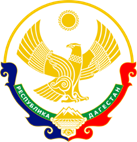 РЕСПУБЛИКА ДАГЕСТАНСОБРАНИЕ ДЕПУТАТОВ
ГОРОДСКОГО ОКРУГА «ГОРОД КАСПИЙСК»седьмого созыва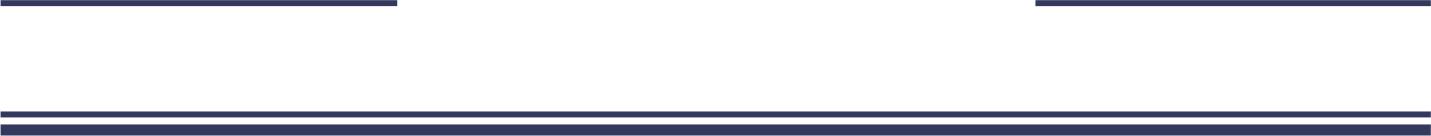 368300, РД г. Каспийск, ул. Орджоникидзе, 12, тел. 8 (246) 5-12-88, факс 8 (246) 5-12-88 почта: gorsobkasp@mail.ru									        «26» октября 2020 годаРЕШЕНИЕ № 072-ой сессии Собрания депутатовгородского округа «город Каспийск»седьмого созываОб объявлении конкурса на замещение должности Главыгородского округа «город Каспийск»      В соответствии со ст.5 Закона Республики Дагестан от 08.12.2015 года №117 «О некоторых вопросах организации местного самоуправления Республике Дагестан», Положением о порядке проведения конкурса по отбору кандидатур на должность Главы городского округа «город Каспийск», утвержденного решением Собрания депутатов городского округа «город Каспийск» № 240 от 07.07.2015 года, Собрание депутатов городского округа «город Каспийск»,РЕШАЕТ:Объявить конкурс по отбору кандидатур на должность Главы городского округа «город Каспийск».Установить дату и время проведения конкурса -  25 ноября 2020 года в 10.00 ч.Конкурс провести в здании администрации городского округа «город Каспийск», расположенного по адресу: г.Каспийск, ул. Орджоникидзе, 12, в актовом зале Администрации городского округа «город Каспийск».Конкурс проводить в соответствии с условиями конкурса (прилагается), определенными Положением о порядке проведения конкурса по отбору кандидатур на должность Главы городского округа «город Каспийск».Определить срок приема документов для участия в конкурсе с 30 октября по 19 ноября 2020 года (включительно). Место приема документов – здание Администрации городского округа «город Каспийск», расположенное по адресу: г.Каспийск, ул. Орджоникидзе, 12, 1 этаж, кабинет №1, контактное лицо – Джаватов Абдулвахид Джаватович, телефон (87246) 5-12-88, с 10.00 - 13.00 и с 14.00-17.00, в рабочие дни.Общее число членов конкурсной комиссии по отбору кандидатур на должность Главы городского округа «город Каспийск» установить в количестве 6 человек.Назначить членами конкурсной комиссии по отбору кандидатур на        должность Главы городского округа «город Каспийск» следующих лиц: Джаватова Абдулвахида Джаватовича – Председателя Собрания депутатов городского округа «город Каспийск» седьмого созыва.Алдухова Имагзали Магомедовича – депутата Собрания депутатов городского округа «город Каспийск» седьмого созыва.Гасаналиева Анаса Магомедовича - председателя Комиссии по коммунальному хозяйству, благоустройству и экологии Собрания депутатов городского округа «город Каспийск» седьмого созыва.Направить настоящее решение Главе Республики Дагестан для назначения второй половины состава конкурсной комиссии.Опубликовать настоящее Решение в городской газете «Трудовой Каспийск» и разместить на официальном сайте городского округа «город Каспийск» в сети «Интернет».И.о. Главы городского округа «город Каспийск»                                                                                З . ТаибовПредседатель Собрания депутатов                                              А.Джаватов